Консультация для родителей:«Музыка летом»                                                                                                                                                                                Подготовила:музыкальный руководительАлексеева Т.С.                                                   г. Приозерск, 2022 гМузыкальные занятия дома летомВо все времена музыка считалась важным средством формирования личности человека, его духовного мира. Музыкальные занятия помогают сформировать эмоциональную сферу, совершенствуют мышление ребенка, и он становится чутким к красоте в искусстве и в жизни.Лето – время отпусков. И чаще всего дети проводят его вне стен детского сада. Здесь становится важной роль родителей в продолжении музыкального развития своего ребенка.Лето – это особое время для детей! Они получают много впечатлений, так как больше времени проводят на природе, на даче, на речке, путешествуя вместе с родителями. Поэтому важно приобщать детей к музыкальному искусству. Дети чутко воспринимают музыку, эмоционально отзываются на нее.Что помогает музыкально развиваться ребенку?Для начала нужно научить ребенка слушать звуки природы:Пение птицЖурчание ручьевШелест листьевШум лесаСтрекотание кузнечиковЗатем можно перейти к слушанию произведений композиторов – классиков, специально адаптированных для детей дошкольного возраста. Это позволяет в доступной для детей форме познакомиться с великими композиторами и удивительной по звучанию музыкой.Очень важно научить детей слышать и слушать музыкальные произведения.Не менее важно поощрять ребенка в исполнительной деятельности. Учить согласовывать свои действия в соответствии с характером звучания музыки, ее темпом и ритмом. И для этого желательно, чтобы дома у детей были какие-либо музыкальные инструменты. Игра на инструментах дает детям возможность проявить свои творческие способности, развивать чувство ритма, музыкальный слух, умение различать звуки по высоте и тембру.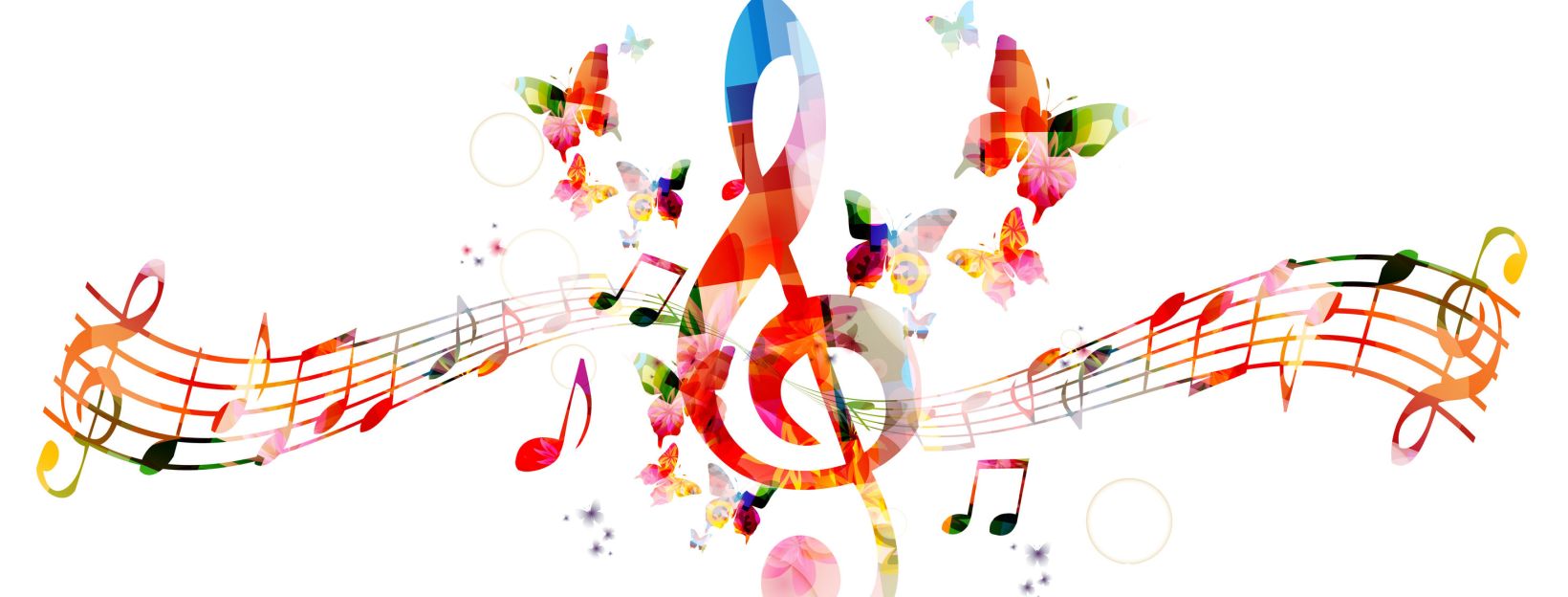 Музыкальные занятия в детском саду летомГлавная задача дошкольного учреждения в летний период – это отдых и оздоровление детей. Музыкальные занятия в детском саду летом, как и праздники и развлечения – это зона ответственности музыкального руководителя детского сада. Включение музыки в различные виды детской деятельности, в повседневную жизнь детского сада, в режимные моменты, в самостоятельную деятельность детей делает пребывание ребенка в детском саду еще интереснее, эмоциональнее, привлекательнее.Особенности музыкальных занятий в детском саду летом соответствуют особенностям летней оздоровительной работы дошкольного учреждения.Музыкальные занятия в детском саду летом:Проводятся на улице;Прогулочная площадка превращается в импровизированный музыкальный зал;Включают все виды детской деятельности: музыкально-ритмические движения, пение, слушание, танцы, игру на детских музыкальных инструментах, игровую деятельность, творчество, импровизацию.Радость, вдохновение, заинтересованность, как критерии отдыха и оздоровления детей в детском саду летом, – главная задача педагога.Как подготовиться к проведению музыкальных занятий в детском саду летом?Использовать любой переносной музыкальный инструмент, которым владеет педагог – большое преимущество музыкального занятия в детском саду летом.Переносной музыкальный центр, ноутбук, колонка или телефон и другие гаджеты повышают интерес детей к занятиям и облегчают задачу музыкальному руководителю.Тексты, подсказки, необходимые для музыкального руководителя.Детские музыкальные инструменты.Атрибуты для игр с детьми: обручи, ленты, платочки, цветочки. погремушки, образные игрушки (в т.ч. и бибабо) и другие.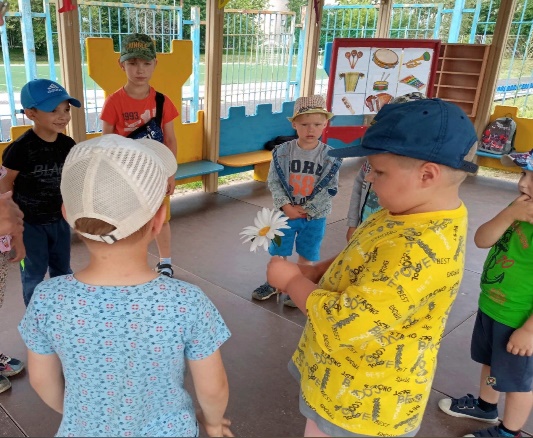 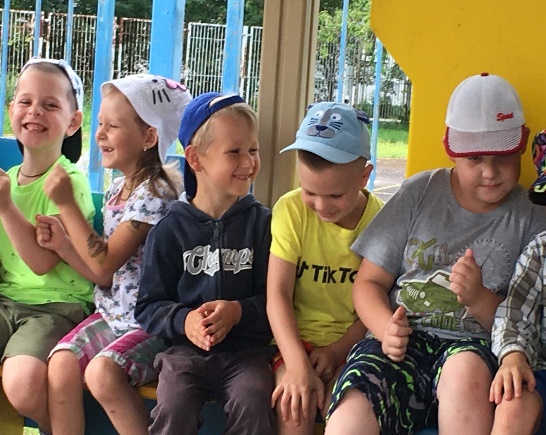 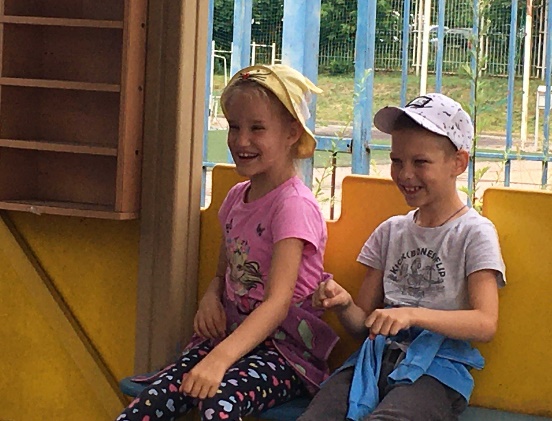 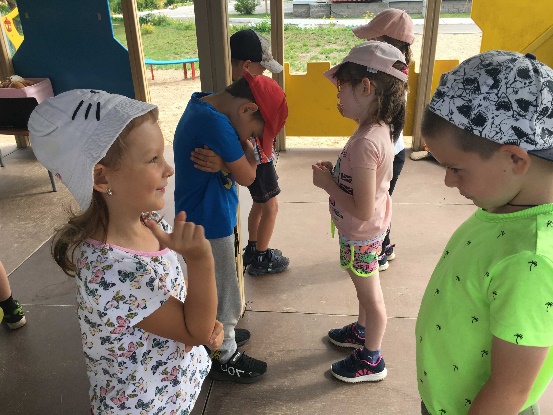 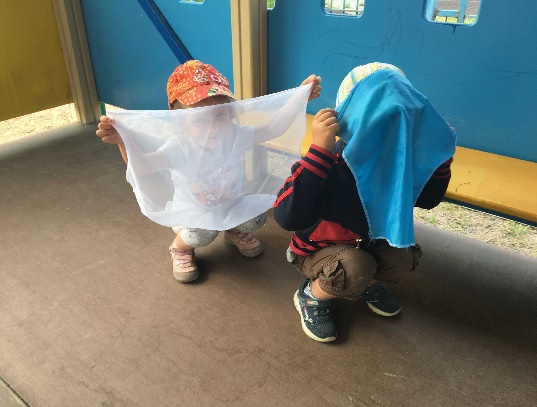 